CV RESUME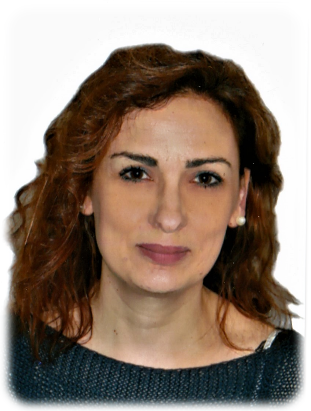 Name: Marina Della TorreDate and place of birth: Rome, 28.01.1973Home address: 26, Vicolo del Cinque,  00153 Romee-mail: marinadellatorre.mdt@gmail.comTelephone: +39 3394474338Nationality: ItalianNative language: ItalianStatus: Italy residentEducation and trainingDegree in Foreign Languages and Literatures (English and French) from La Sapienza University of RomeAdvanced Degree in Technical and Scientific Translation from La Sapienza University of RomeMaster’s degree in Medical Translation from IATI International Association Traduttori e InterpretiFurther trainings: two webinars series on Translating Diagnostic Imaging (September and October 2018)years of translation experience: 3my specializations include: translation of Power Point slides, letters, literary texts, medical texts (reports, clinical charts, lecture notes)Work Experience2016-today Translator and assistant to Commercial Manager at Expertlab (innovative startup)2001-2016 International Shipping Refund Department and Customer Services Coordinator at SDA Express Courier2017 TWB member2017 T4C member2018 Proz.com 2017 IATI memberTechnical skills and competences Advanced Knowledge of Office Packages (Word, Excel, Power Point) Internet Explorer Cat Tool: Déjà vu I authorize the use of my personal data according to Legislative Decree n. 196/03your faithfullyMarina Della Torre